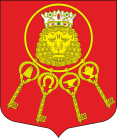 Внутригородское муниципальное образование Санкт-Петербурга муниципальный округ Владимирский округМЕСТНАЯ АДМИНИСТРАЦИЯ(МА МО МО Владимирский округ)Правды ул., д. 12, Санкт-Петербург, 191119, т/ф +7(812) 713-27-88, +7(812) 710-89-41, e-mail:  sovetvo@mail.ruсайт: владимирскийокруг.рф,  ИНН  7840328382   КПП  784001001   ОКТМО  40913000   ОГРН  1057813015149ПОСТАНОВЛЕНИЕ17.06.2022									                    № 02-03/186В соответствии с Федеральным законом от 27.07.2010 № 210-ФЗ «Об организации предоставления государственных и муниципальных услуг» Местная Администрация внутригородского муниципального образования Санкт-Петербурга муниципальный округ Владимирский округ ПОСТАНОВЛЯЕТ: 	1. Внести изменения в Административный регламент по предоставлению Местной Администрацией внутригородского муниципального образования Санкт-Петербурга муниципальный округ Владимирский округ, осуществляющей отдельные государственные полномочия Санкт-Петербурга по организации и осуществлению деятельности по опеке 
и попечительству, назначению и выплате денежных средств на содержание детей, переданных на воспитание в приемные семьи, в Санкт-Петербурге, государственной услуги по  назначению и выплате денежных средств на содержание детей, находящихся под опекой или попечительством, и денежных средств на содержание детей в приемных семьях 
(далее - Регламент):	1.1. Изложить пункт 2.6 Регламента в следующей редакции: «Исчерпывающий перечень документов, необходимых в соответствии 
с нормативными правовыми актами для предоставления государственной услуги, подлежащих представлению заявителями:заявление о получении государственной услуги по назначению и выплате денежных средств на содержание детей, находящихся под опекой или попечительством, и денежных средств на содержание детей в приемных семьях, согласно приложению № 3 
к настоящему административному регламенту;документ, удостоверяющий личность заявителя;договор об открытии на имя несовершеннолетнего подопечного, в отношении которого обращается заявитель, счета в кредитной организации;справка о регистрации по месту пребывания несовершеннолетнего подопечного, 
в отношении которого обращается заявитель». 	1.2. Изложить пункт 2.8 Регламента в следующей редакции: «Основаниями для отказа в приеме документов, необходимых для предоставления государственной услуги, являются: наличие в документах повреждений, которые не позволяют однозначно истолковать их содержание;заявитель не указал в заявлении свои фамилию, имя, отчество (последнее - при наличии), адрес электронной почты, если ответ должен быть направлен в форме электронного документа, и почтовый адрес, если ответ должен быть направлен в письменной форме».	1.3. Исключить пункт 2.8.1 Регламента. 	1.4. Изложить пункт 2.9.1 Регламента в следующей редакции: «Основания для приостановления предоставления государственной услуги действующим законодательством не предусмотрены». 	1.5. Изложить пункт 2.9.2 Регламента в следующей редакции:	«Перечень оснований для отказа в  предоставлении государственной услуги.Решение об отказе в предоставлении государственной услуги по назначению и выплате денежных средств на содержание детей, находящихся под опекой или попечительством, 
и денежных средств на содержание детей в приемных семьях, принимается в следующих случаях:заявление о получении государственной услуги по назначению и выплате денежных средств на содержание детей, находящихся под опекой или попечительством, и денежных средств на содержание детей в приемных семьях, не соответствует требованиям, предусмотренным настоящим административным регламентом;не представлены документы, необходимые в соответствии с нормативными правовыми актами для предоставления государственной услуги по назначению 
и выплате денежных средств на содержание детей, находящихся под опекой или попечительством, и денежных средств на содержание детей в приемных семьях, 
подлежащие представлению заявителями;заявитель, указанный в заявлении, обратился в орган местного самоуправления 
за предоставлением государственной услуги по назначению и выплате денежных средств 
на содержание детей, находящихся под опекой или попечительством, и денежных средств 
на содержание детей в приемных семьях, не по месту жительства или месту пребывания несовершеннолетнего, в отношении которого обращается заявитель;заявитель, указанный в заявлении, не имеет полномочий по предоставлению интересов несовершеннолетнего, в отношении которого он обратился за предоставлением государственной услуги;представленные заявителем документы имеют неудостоверенные исправления, нечитаемые части текста либо нечитаемые оттиски штампов и печатей, наличие которых 
не позволяет однозначно толковать их содержание;заявитель представил копии документов, не заверенные нотариально, 
без предъявления оригиналов документов или их нотариально заверенных копий;заявление о получении государственной услуги по назначению и выплате денежных средств на содержание детей, находящихся под опекой или попечительством, и денежных средств на содержание детей в приемных семьях, содержит просьбу заявителей, противоречащую действующему законодательству Российской Федерации».	1.6. Дополнить пункт 4.4 Регламента  абзацем 4 следующего содержания: «По результатам проведения проверок Глава Местной Администрации принимает решение 
в соответствии с трудовым законодательством и законодательством о прохождении муниципальной службы».2. Настоящее постановление вступает в силу со дня его официального опубликования (обнародования).3. Контроль за исполнением настоящего постановления возложить на руководителя отдела опеки и попечительства Местной Администрации внутригородского муниципального образования Санкт-Петербурга муниципальный округ Владимирский округ.О внесении изменений в Административный регламент по предоставлению Местной Администрацией внутригородского муниципального образования Санкт-Петербурга муниципальный округ Владимирский округ, осуществляющей отдельные государственные полномочия Санкт-Петербурга по организации и осуществлению деятельности по опеке и попечительству, назначению и выплате денежных средств на содержание детей, переданных на воспитание в приемные семьи, в Санкт-Петербурге, государственной услуги по назначению и выплате денежных средств на содержание детей, находящихся под опекой или попечительством, и денежных средств на содержание детей в приемных семьях, утвержденный постановлением Местной Администрации внутригородского муниципального образования Санкт-Петербурга муниципальный округ Владимирский округ от 02.02.2021 № 02-03/44Глава Местной Администрации                                          П.Г. Небензя